Learner.Org Project (Individual)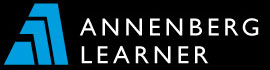 Visit the Annenberg Learner website https://learner.org/ 1.	Under “About Us”, Go to “Mission and History” and complete this statement:	Our mission is to “Advance                                                                                             .”	They focus on the teacher as a                                  , as well as the student as a learner, and 	they specialize in distributing multimedia resources for teachers (k-12 and college levels).2.	Click on “Video Series” tab, then “Video Programs”, then “Mathematics”, and “Grades K-2”. 	Choose the https://learner.org/series/learning-math-geometry/  Geometry link or the 	https://learner.org/series/learning-math-measurement/ Measurement link. List the 12 videos in either     
 	course.	Watch one of the videos. I watched the video! Initials: _______ Video Title:                     	Now give a brief summary/reaction below.3.	Click on “Interactives” and “Mathematics” and Grades K-2 or Grades 3-5, then list 4 	geometry- or measurement-related activities by name below that relate with geometry or 	measurement. Next, select two to explore, and give a brief summary and reaction of your 	favorite(s). Put a star (*) next to the two you choose. I explored two! Initials: __________	(1) ______________________________________________________	(2) ______________________________________________________	(3) ______________________________________________________	(4) ______________________________________________________	My Favorite Interactive – Summary/Reaction:4.	In the Interactives, check out the “Constant Area” or “Constant Perimeter” part of the  “Area 	and Perimeter” lesson in Session 9, Part A, and do one problem. Write the problem below, and 	show your reasoning toward a solution. 5.	Find something else in the website that interests you, and give a brief summary and reaction 	statement.6.	Based on your investigation of the Learners.org website so far, comment on your reactions as 	to how you believe you might use this website in the future. How helpful do you feel the 	various tools will be to you as an elementary mathematics teacher? Be specific.This project is worth 100 points and is due no later than 	_______________.
Do your best! Rise to the challenge! Live and learn!